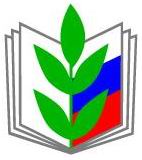 Открытый (публичный) отчёт комитетаИвантеевской районной организации ОбщероссийскогоПрофсоюза образования за 2020 годКраткая характеристика организации Профсоюза (структура, численность, динамика профсоюзного членства за 2020год) Ивантеевская районная организация Профессионального союза работников народного образования и науки РФ на 1 января 2021 года объединяет  562 работающих членов профсоюза, в том числе 341 педагогических работника, 79 человек молодежь до 35 лет, кроме того на учете состоит 98 неработающих пенсионеров. Они объединены в 22 первичных профсоюзных организаций: 4 организаций дошкольного образования, 13 – общего образования, 2- дополнительного образования,1- профессионального образования и 2- другие организации. Снижение профсоюзного членства произошло  в связи с оптимизацией штатной численности образовательных организаций, а также в связи с переходом на электронный профсоюзный учет. В связи с переходом на электронный учет в системе АИС и исключением из реестра совместителей, процент профсоюзного членства работающих снизился и составляет 92,4%.   Вновь принято в члены профсоюза  из принятых на работу в 2020 году – 26 человек.  Сохранилось 100% членство в  большинстве первичных организациях дошкольных образовательных учреждениях, учреждениях дополнительного образования, МОУ  ООШ с.Клевенка, Канаевка и других.  	. Деятельность комитета  2020 год - год 30 -летия Общероссийского Профсоюза образования. В рамках Марша солидарности первичными организациями Профсоюза подготовлено 5 видеороликов «И это тоже Профсоюз!». Была организована акция «Нас объединяет книга», в ходе которой раздавались книги и производился обмен любимыми книгами, пополнялись школьные библиотеки. В 2020 году обкомом выпущен альманах литературных произведений педагогов области, в которых опубликованы творческие работы членов Профсоюза Шербининой Е.А. и Польской Е.И. Члены Профсоюза приняли активное участие в акции «Всесоюзная открытка».В 2020 году в условиях дистанционного обучения проходили занятия в Школе профсоюзного актива. На межрегиональном семинаре «Таир-2020» обучены учитель математики МОУ «Гимназия с.Ивантеевка» Сычева Е.В. и учитель истории и обществознания «МОУ «СОШ с.Бартеневка им. П.Е.Толстова», председатель ассоциации молодых педагогов Зарьков А.П.В целях развития наставничества в 2020 году 1 работник  награждена знаком «Лучший наставник молодежи» учитель начальных классов МОУ «Гимназия с.Ивантеевка»  Лобанова Н.В. Несмотря на финансовые трудности, система образования области получила свое дальнейшее развитие через реализацию различных проектов. Разрешена проблема доступности детей от 3 до 7 лет в дошкольных учреждениях, вводятся федеральные государственные стандарты, укрепляется материальная образовательных учреждений.  Остановлен процесс оптимизации сети.В 2020 году деятельность Ивантеевской районной организации Профсоюза была направлена на выполнение решений, принятых на ХVIII отчетно-выборной конференции. Комитет принимал меры по усилению эффективности профсоюзных действий на местах. По его результатам  на 01 января 2021 года  Ивантеевская районная организация находится на тринадцатом месте среди организаций области (из 39) и на втором среди организаций, имеющих членство менее 1000 человек (из 21).О развитии социального партнерстваРазвитие социального партнерства является одним из направлений деятельности  районной организации Профессионального союза работников народного образования и науки РФ. Социальное партнерство реализуется через систему взаимных консультаций, переговоров, заключение соглашений на местном уровне, коллективных договоров в организациях, трудовых договоров между работниками и работодателями. Социальное партнерство складывается на всех уровнях: трехсторонние отраслевые соглашения на муниципальном уровне, коллективные договоры в образовательных организациях. Все образовательные учреждения имеют коллективные договоры. Все коллективные договоры проходят уведомительную регистрацию в Министерстве труда и социальной защиты Саратовской области. В конце 2020 года завершилось действие Соглашения между администрацией Ивантеевского муниципального района Саратовской области, управлением образования администрации Ивантеевского муниципального района  Саратовской области  и Ивантеевской районной организацией Профессионального союза работников народного образования и науки Российской Федерации на 2018-2020 годы.Соглашение способствовало развитию социального партнёрства в учреждениях, определило пути участия профсоюзов в управлении образованием, закрепило дополнительные стимулирующие и компенсационные выплаты педагогам, в том числе, молодым педагогам. Соглашением предусмотрена особая форма аттестации при подтверждении имеющейся квалификационной категории (педагогам, имеющих признанные результаты труда) в межаттестационный период. Соглашение способствовало обеспечению безопасности работников и созданию здоровьесберегающей среды: осуществлялся постоянный контроль за созданием условий и охраны труда, в учреждениях образования введена система управления охраной труда. Соглашение содействовало совершенствованию пенсионного обеспечения работников образования, помогало отстоять назначение досрочных страховых пенсий для педагогов.      В конце 2020 года заключено Соглашение между администрацией Ивантеевского муниципального района Саратовской области,  управлением образования администрации Ивантеевского муниципального районаСаратовской области  и Ивантеевской районной организацией Профессионального союза работников народного образования и науки Российской Федерации на 2021- 2023 годы.Определены меры по выполнению появившихся законодательных актов, решений Конституционного суда. Включен пункт о продолжении работы по совершенствованию отраслевой системы оплаты труда работников образования; формированию нормативной базы по оплате труда работников общеобразовательных организаций, обеспечивающей прозрачность порядка, условий и критериев, по которым устанавливаются выплаты стимулирующего и компенсационного характера на основе требований к системам оплаты труда, установленных статьей 144 Трудового кодекса; установлению выплат за выполнение сверхурочных работ, работ в ночное время, за выполнение работ в выходные и нерабочие праздничные дни, совмещение профессий (должностей) на основе правовых позиций Конституционного Суда РФ, то есть, сверх МРОТ. Педагогическим работникам, участвующим в проведении ГИА в рабочее время и освобожденным от основной работы на период проведения ГИА, сохраняется место работы (должность) и заработная плата.В два раза увеличилось единовременное материальное пособие при приеме на работу в сельскую местность (100 тыс. руб.), установлена дополнительная стимулирующая выплата учителям, доводящая величину зарплаты до 70% средней зарплаты в области; в связи с внесением изменений в часть 3 и 4 статьи 46 ФЗ «Об образовании в РФ», молодым учителям, допущенным к педагогической деятельности, будучи студентами, предоставляются гарантии наравне с учителями: средняя стимулирующая по учреждению, а также стимулирующая выплата в целях доведения зарплаты до 70% средней зарплаты в области.Совместно с администрацией района и управлением образования проводятся смотры,  рейды,  а также профессиональные конкурсы: «Учитель года», «Воспитатель года», «Призвание», рейд «Как живешь, молодой педагог?». Признаны победителями областного конкурса «Лучший социальный партнёр» с вручением Грамоты министерства образования Саратовской области и Саратовской областной организации Профессионального союза работников народного образования и науки РФ и денежной премии в размере 5 тысяч рублей  директор МДОУ «Центр развития ребенка -детский сад «Колосок» с.Ивантеевка Ивантеевского района Саратовской области» Привалко И.И. Совместно с управлением  образования проводились: мониторинг повышения заработной платы с целью изучения эффективности совершенствования системы оплаты труда, рейд «Как живешь, молодой учитель?».  Площадкой для диалога с руководителями муниципальных органов управления, осуществляющих контроль в сфере образования, является Совет управления образования района, членом которой является председатель районной организации Профсоюза.Среди педагогических работников района 11 имеют высшую категорию, 222 первую. Среди работающих два  имеют звание «Заслуженный учитель РФ», 38 награждены знаками «Отличник народного просвещения»  и «Почетный работник общего образования», 47 награждены грамотами Министерства общего и профессионального образования РФ.О правозащитной деятельностиПравозащитная работа Ивантеевской районной организации Профсоюза работников народного образования и науки РФ является одним из основных направлений работы организации. Основной целью данной работы является обеспечение соблюдения и защита социально-экономических и трудовых прав членов Профсоюза.Правозащитная деятельность направлена на реализацию основных задач по мотивации профсоюзного членства.В районной организации Общероссийского Профсоюза образования один внештатный правовой инспектор труда.Правозащитная работа областной организации Профсоюза осуществляется по основным направлениям:профилактика нарушений трудового законодательства в образовательных учреждениях;выявление и устранение нарушений действующего законодательства;оказание практической помощи членам Профсоюза в защите их трудовых прав и профессиональных интересов;экспертиза проектов муниципальных нормативных правовых актов, локальных нормативных документов;информационно-методическая работа по правовым вопросам;Организовано и проведено 2 проверки соблюдения работодателями и их представителями трудового законодательства и иных нормативных правовых актов, законодательства о профсоюзах, а также выполнения условий коллективных договоров, соглашений. В ходе проверок рассматривались вопросы: заключение, изменение и прекращение трудового договора, рабочее время и время отдыха работников, изменение существенных условий трудового договора, ведение  трудовых книжек работников, оплата труда, гарантии и компенсации работников,  дисциплина труда, участие профсоюзных комитетов в вопросах распределения учебной нагрузки и принятии локальных нормативных актов.  Также оказывалась практическая помощь, осуществлялись консультации членам профсоюза, руководителям муниципальных учреждений по вопросам соблюдения трудового законодательства в области оплаты труда, пенсионного обеспечения, ведения кадрового делопроизводства, осуществлялся личный прием членов профсоюза.                        Даны несколько замечаний по содержанию трудовых договоров, в части конкретизации условий оплаты труда (размеров окладов (ставок), надбавок, доплат и иных выплат).          Продолжилась практика судебной защиты педагогов по включению в педагогический стаж отдельных периодов правового инспектора  работы для назначения льготной пенсии.  Благодаря помощи педагогические работники после отказов пенсионного фонда в досрочном назначении трудовой пенсии по старости  обращаются в судебные органы. В течении года  удалось помочь 2  и  отстоять в суде периоды работы в должности запасного учителя, заместителя директора по воспитательной работе, учебных отпусков при заочном обучении, период обучения в Вузе и периоды курсов повышения квалификации. Правовой инспектор труда оказывала содействие в подготовке  исковых заявлений в суд о досрочном назначении пенсии  двум педагогам.         Оказана помощь при разработке и заключении 11 коллективных договоров. Помощь в разработке коллективных договоров образовательных учреждений осуществлялась на этапе подготовке проектов документов и при проведении экспертизы проектов. Помощь оказывалась профкомам учреждений и работодателям.      Оказана помощь в  подготовке 3 исковых заявлений в суд.Вопросы касались разъяснений прав, льгот, гарантий и компенсаций, предоставляемых работникам в соответствии с Региональным законодательством, а также, актов органов местного самоуправления и его применения в конкретных случаях. Основные правовые вопросы, которые задавали члены Профсоюза: процедура согласования, заключения и регистрации коллективных договоров, меры социальной поддержки по оплате за жилое помещение и коммунальных услуг, по мерам социальной поддержки молодых специалистов, по присвоению звания «Ветеран труда», по процедуре сокращения штата, соблюдение прав работников при сокращении штата и другие вопросы. Обращения носили разъяснительный характер и все они были удовлетворены. Эффективность правозащитной работы- 300,0 тыс.рублей.             5.О работе в сфере оплаты трудаПриоритетным направлением сторон социального партнерства является неуклонное повышение и улучшение условий оплаты труда работников образования, в том числе предусматриваются меры по недопущению и ликвидации задолженности по заработной плате. В этих целях ежегодно проводились мониторинги по оплате труда. Так, в 2020 году в рамках выполнения Указа Президента Российской Федерации Путина В.В. от 7 мая 2012 года №597 «О мероприятиях по реализации государственной социальной политики» проведено три мониторинга повышения заработной платы с целью изучения эффективности совершенствования системы оплаты труда.В образовательных организациях заработная плата выплачивается своевременно и в полном объеме каждые полмесяца. Образовательные организации имеют возможность распоряжаться экономией зарплаты, направляя ее на увеличение надбавок, доплат и премий.В период введения ограничительных мероприятий в связи с угрозой распространения коронавирусной инфекции (COVID-19), действующих в соответствии с Указами Президента РФ от 26 марта 2020 г. №206 «Об объявлении в Российской Федерации нерабочих дней» и от 2 апреля 2020 г. №239 «О мерах по обеспечению санитарно-эпидемиологического благополучия населения на территории РФ в связи с распространением новой коронавирусной инфекции» с 30 марта по 30 апреля 2020 года, а также в соответствии с Указом Президента РФ от 28 апреля 2020г. №294 «О продлении действия мер по обеспечению санитарно-эпидемиологического благополучия населения на территории РФ в связи с распространением новой коронавирусной инфекции» с 6 по 8 мая 2020 года были установлены нерабочие дни с сохранением за работниками заработной платы.Постановлением Правительства Саратовской области №377-П «О внесении изменений в постановление Правительства Саратовской области от 26 марта 2020 года №208-П» определена организация работы образовательных учреждений в условиях домашней самоизоляции обучающихся и педагогических работников с применением дистанционных образовательных технологий, а также организована работа дежурных групп в дошкольных образовательных организациях с 27 марта 2020 года по 31 мая 2020 года включительно.В этот период оплата труда находилась на особом контроле, проводился мониторинг, который показал, что в период самоизоляции и применения электронного обучения и дистанционных образовательных технологий размер заработной платы, включая компенсационные и стимулирующие выплаты не уменьшился. Заработная плата работникам выплачивалась в полном объеме, своевременно и в каждые полмесяца.Вместе с тем, в период дистанционного обучения были отмечены трудности, связанные с недостаточной подготовкой педагогов и обучающихся к дистанционному обучению, отсутствием технической возможности учиться и обучаться дистанционно. Кроме того, у педагогов резко увеличилась нагрузка и материальные затраты на подготовку к урокам, проверку домашних заданий. Однако дополнительные затраты труда педагогов, и материальные в том числе, не оплачивались в этот период.Было отмечено несколько проблем: увеличение продолжительности рабочего дня и времени пребывания в образовательных организациях; увеличение нагрузки в связи с плавающими графиками, перемещениями по этажам, кабинетам, зданиям; появление новых обязанностей (влажная уборка, дезинфекция классов); проблема с доступностью к высокоскоростному Интернету; использование собственных денежных средств на приобретение оборудования, технических средств и лицензионного программного обеспечения; осуществление личных расходов на оплату услуг связи, сетевого трафика. Учителям, осуществляющим классное руководство, в соответствии с постановлением Правительства Российской Федерации от 4 апреля 2020 г. №448 «О внесении изменений в государственную программу Российской Федерации «Развитие образования», утвержденную постановлением Правительства РФ от 26.12.2017г. №1642 «Об утверждении государственной программы Российской Федерации «Развитие образования» с 1 сентября 2020 года введено ежемесячное денежное вознаграждение за классное руководство в размере 5000 рублей.Мониторинг показал, что проблем с начислением и выплатами вознаграждения за классное руководство нет, вопросы индивидуального характера разрешаются (временное замещение длительно отсутствующего по болезни), педагоги в указанный срок выплаты заработной платы получают отдельной строкой оплату за классное руководство с вычетом 13% налога НФДЛ и 1% добровольного профсоюзного взноса.С 1 июня 2020 года постановлением Правительства Саратовской области от 4 июня 2020 года №463-П «О повышении оплаты труда отдельных категорий работников государственных учреждений области» предусмотрено повышение средней заработной платы педагогам общего образования до 29565 руб. в месяц; педагогам ДОУ – до 27140,6 руб. в месяц, педагогам дополнительного образования до 30091,2 руб. в месяц.Положительным фактором является индексация с 1 октября 2020 года должностных окладов всех работников казенных и бюджетных учреждений, в том числе педагогических работников, в соответствии с постановлением Правительства Саратовской области от 5 октября 2020 года №828-П «О повышении должностных окладов (окладов, ставок заработной платы) работников государственных учреждений области, работников, замещающих должности, не являющиеся должностями государственной гражданской службы области, и осуществляющих техническое обеспечение деятельности органов государственной власти области и иных государственных органов области, рабочих, занятых на работах по обслуживанию органов государственной власти области и иных государственных органов области».Согласно данному постановлению, индексация должностных окладов (окладов, ставок заработной платы) производится в пределах бюджетных ассигнований, предусмотренных Законом Саратовской области от 26 ноября 2020 г. №130-ЗСО «О внесении изменений в Закон Саратовской области «Об областном бюджете на 2020 год и на плановый период 2021 и 2022 годов» на текущий финансовый год.  В Ивантеевском районе приняты муниципальные акты о повышении оплаты труда с учетом вышеназванных постановлений Правительства области.Районная организация Профсоюза осуществляет контроль за правильностью исчисления заработной платы работников образовательных организаций. В настоящее время остается одной из главных проблем в области оплаты труда – совершенствование системы оплаты труда работников образовательных учреждений, а также финансирование малокомплектных школ, где в нарушение ст.99 Закона РФ «Об образовании в РФ», осуществляется в зависимости от количества учеников.О работе по направлению «Охрана труда»Работа по улучшению условий и охраны труда, сохранению здоровья работников, приведению образовательных учреждений в пожаробезопасное состояние осуществлялась в рамках реализации государственной политики в области охраны труда в соответствии с Трудовым кодексом РФ, с учетом складывающейся в этом году эпидемиологической ситуации.В 2020 году работа образовательных организаций строилась в соответствии с Санитарно-эпидемиологическими правилами СП 3.1/2.4.3598-20 “Санитарно-эпидемиологические требования к устройству, содержанию и организации работы образовательных организаций и других объектов социальной инфраструктуры для детей и молодежи в условиях распространения новой коронавирусной инфекции (COVID-19)” и письмом Роспотребнадзора № 02/16587-2020-24, Минпросвещения России № ГД-1192/03 от 12 августа 2020 г. «Об организации работы общеобразовательных организаций».        В районной  организации Профсоюза работников народного образования и науки РФ  избран внештатный технический инспектор труда.В образовательных учреждениях  избраны уполномоченные профсоюзных комитетов по охране труда. Особое внимание при проверках уделялось профилактическим мероприятиям, основанным на рекомендациях Роспотреднадзора по предупреждению распространения коронавирусной инфекции (COVID-19) для педагогических работников, которые общаются со всем коллективом работников и обучающихся.Для организации работы уполномоченных по охране труда профсоюзных комитетов образовательных организаций комитет  районной организации Профсоюза разместил на своем сайте нормативную документацию по охране труда.Работа по улучшению условий и охраны труда, сохранению здоровья работников, приведению образовательных учреждений в пожар безопасное состояние осуществлялась в рамках реализации государственной политики в области охраны труда в соответствии с Трудовым кодексом РФ.Во всех образовательных учреждениях Ивантеевского района заключены коллективные договоры с обязательным наличием в них раздела «Охрана труда».Уполномоченные по охране труда на паритетных началах включены   в состав комиссии по охране труда, которая создается в образовательном учреждении и утверждается приказом руководителя, включены в состав комиссии по профилактическому осмотру зданий и сооружений.   Уполномоченные принимали участие в разработке проектов коллективных договоров.	Контролируют обеспечение безопасных и здоровых условий труда в образовательном учреждении, прохождение медицинских осмотров за счет работодателя, доплат за вредные условия труда, обеспечение работников  средствами индивидуальной защиты. 	При обследовании организаций образования, в основном,   отмечены недостатки:  не достаточным обеспечением средствами индивидуальной защиты за счет работодателя, нарушение сроков заключения ежегодных соглашений по охране труда  и др.   	  В 2020 году образовательные организации  не приняли участие, в  ежегодном областном конкурсе по подготовке образовательных учреждений к новому учебному году, что повлияло на рейтинг районной организации в области.          В районе за 2020год нет ни одного случая травматизма.          Специальная оценка условий труда проведена во всех 19 учреждениях образования.   	В районе   два  образовательных  организации с численностью работающих более 50 человек,  в которых имеются специалисты по охране труда (МОУ «СОШ с.Ивантеевка», МОУ «Гимназия с.Ивантеевка»)Для организации работы уполномоченных по охране труда профсоюзных комитетов образовательных организаций комитет  районной организации Профсоюза разместил на своем сайте нормативную документацию по охране труда.О реализации молодежной политикиОсновной целью молодежной политики в 2020 году, который проходил в трудных условиях пандемии и самоизоляции, было:не потерять связь с молодыми педагогами, продолжить обучение молодежного профсоюзного актива, добиться принятия положительных решений об укреплении их социального положения.Проведен рейд «Как живешь, молодой педагог?»В 2020 году прибыло в Ивантеевский район 2 молодых специалиста. Они претендуют на 100 тыс. руб.Установлена стимулирующая выплата, которая доводит зарплату молодых специалистов до 70% средней зарплаты в области за ставку заработной платы, что позволило увеличить размер средней начисленной зарплаты до 32902 руб. (ранее была – 22800 руб.).Молодые учителя принимают активное участие в муниципальных  конкурсах «Учитель года», «Педагогический дебют», «Воспитатель года. Молодежь принимает активное участие в культурно-массовых мероприятиях, в спортивных соревнованиях. Активно и эффективно молодежь участвовала в областной спартакиаде.. Активное участие молодые педагоги приняли в «Марше солидарности», посвященном 30-летию Общероссийского Профсоюза образования.  В 2020 году прошел  IV Форум молодых педагогов и студентов, в котором приняли участие 4 молодых педагогов. Молодежный форум организован  Областной организацией Профсоюза и Министерством образования. Он прошел конструктивно, на позитиве и положительных эмоциях, оставив яркие впечатления.В районе создана ассоциация молодых учителей , председателем избран учитель истории МОУ «СОШ с.Бартеневка» Зарьков Алексей Петрович, который принял участие  в региональном конкурсе «Педагогический дебют – 2020», и в номинации «Молодые учителя стал призером.В региональном конкурсе «Педагогический дебют – 2020» приняла участие педагог-психолог МОУ «СОШ с. Ивантеевка»  Каленова Ксения Андреевна, которая стала победителем.  В РК Профсоюза сложились давние и крепкие традиции по формированию здорового образа жизни. Проводимые мероприятия спортивной направленности поддерживаются и финансируются  комитетом районной  организации Профсоюза. Наша команда приняла самое активное участие в областной зимней  спартакиаде работников образования, науки и студенческой молодежи, посвященной 75-летию Великой Победы  и в упорной борьбе завоевала 3 командное место. Проводится работа по адаптации и закреплению молодежи. В связи с этим, учрежден знак совместно с Обкомом профсоюза и Министерством образования -  « Лучший наставник молодежи». В прошлом году этим знаком была удостоена Лобанова Наталья Владимировна, учитель начальных классов  МОУ «Гимназия с.Ивантеевка».Об информационной работеИнформационная деятельность районной организации Профсоюза была направлена на оповещение членов Профсоюза о деятельности общественной организации, о работе по защите социально-трудовых прав работников, о новом в законодательстве. Реальные шаги по дальнейшему развитию информационной деятельности осуществляются в связи с реализацией проекта «Цифровой Профсоюз», и переходом на электронный профсоюзный билет. На  учет поставлены 660 членов Профсоюза. Личные кабинеты в  системе ПРОФКАРДС открыли более 200 членов Профсоюза.Основное направления информационной политики районной организации Профсоюза в 2020 году – более широкое использование информационных технологий, которые позволяют не только своевременно доносить информацию до членов Профсоюза,  но и расширить сеть и масштаб общения.  Районная организация Профсоюза имеет свой сайт, на котором размещены не только  нормативно правовые акты, методические разработки и рекомендации, но и отражаются мероприятия,  проводимые районной организацией совместно с управлением образования и другими организациями. В 2020 году 18 профсоюзных организация подписались на газету «Мой профсоюз»81,8% . 20 образовательных организаций  имеют сайты, из них в 20 есть страницы первичной профсоюзной организации (100%).Первичные профсоюзные организации МОУ «СОШ  с.Ивантеевка им. И.Ф.Дремова», МДОУ «ЦРР – детский сад «Колосок» с.Ивантеевка», МДОУ «Детский сад «Дюймовочка» с.Ивантеевка», МДОУ «Детский сад «Солнышко» п.Знаменский», МОУ «СОШ с.Бартеневка им.П.Е.Толстова»  приняли участие в акции видео - роликов  "И это тоже Профсоюз!". На конкурс были представлены  видеоролики, отражающие собственное видение роли и значения Профсоюза в профессиональном, личностном и социальном становлении, направленные на повышение узнаваемости, конкурентоспособности, привлекательности Профсоюза в обществе.О культурно-массовой и спортивной работе           2020 год проходил в необычных условиях и с юбилейными датами.Указом Президента Российской Федерации в целях сохранения исторической памяти и в ознаменование 75-летия Победы в Великой Отечественной войне 2020 год был объявлен Годом памяти и славы.В рамках этого важнейшего исторического события районная  организация приняла активное участие в  мероприятиях, посвященных Великой Победе.В феврале состоялась V областная зимняя спартакиада по четырем видам спорта: лыжные гонки, шахматы, армрестлинг и дартс, в которой команда нашего района заняла 3 место. Спартакиада проходила под девизом «Наши победы – солдатам Победы».           В целях пропаганды художественными средствами героической истории и славы Отечества  наши члены Профсоюза приняли участие в зональном смотре в рамках областного смотра самодеятельного творчества среди работников образования, науки и студенческой молодежи, посвященного юбилейной дате. 2020 год был ознаменован еще одним юбилейным событием: 30-летием Профсоюза образования России.Все мероприятия, организованные в рамках подготовки к этой дате, проводились с общей символикой «30 лет – вместе».            Наши  первичные профсоюзные организации, районная организация «Общероссийского Профсоюза образования» стали активными участниками Всероссийской акции «Марш солидарности», цель которого – популяризация идей, ценностей и деятельности Общероссийского Профсоюза образования, демонстрация его причастности к одному из крупнейших профсоюзов в мире.          В акции  Марша солидарности «Нас объединяет книга» приняли участие  11 ППО, вручено  110 книг социальным партнёрам, лучшим педагогам, победителям конкурсов  с символикой акции  Марша солидарности. Проведена  рассылка  виртуальных открыток профсоюзному активу, социальным партнёрам, членам Профсоюза с благодарностью за работу в Профсоюзе, за доверие к Профсоюзу в количестве 45 шт.В общероссийском конкурсе видеороликов «И это тоже Профсоюз…» приняли участие  5 ППО. Создано 5  роликов, которые были  направлены  в социальные сети, а также в ЦС.  В связи с 30 - летием Профсоюза проводилась замена  аваторок в социальных сетях на символику 30-летия Профсоюза.В рамках создания видеоролик «И это тоже Профсоюз члены профсоюза МОУ «СОШ с.Ивантеевка им. И.Ф.Дремова» выпустили в небо 30 белых голубей.Об инновационной деятельностиИнновационная работа проводилась в 2020 году по четырем направлениям: дополнительное пенсионное обеспечение, добровольное медицинское страхование, кредитный потребительский кооператив «Учитель», оздоровление членов Профсоюза. Однако пандемия коронавируса внесла свои коррективы, поэтому льготными профсоюзными путевками с 20% скидкой в учреждения санаторного вида местного («Светлана»)  и республиканского уровней г. Ялты, Новороссийска, Севастополя, Адлера  члены профсоюза  не воспользовались.Районная профсоюзная организация является членом  потребительского кооператива «Учитель». Работа велась в профкомах образовательных организаций района  на предмет правильного выбора формирования будущей пенсии, в том числе через эффективное управление накопительной пенсией в рамках отраслевого Негосударственного пенсионного фонда «Образование и наука».Всего в АО НПФ «Образование и наука» вступило  85 членов Профсоюза Ивантеевского района. О финансовой деятельности      За истекший период продолжалась работа по созданию прочной финансовой базы, что позволило решать некоторые проблемы дальнейшего обеспечения защиты трудовых и социально-экономических прав работников отрасли, обеспечения технической оснащенности профсоюзных организаций всех уровней, их информационной базы.       Создание прочной финансовой базы позволило решить проблемы дальнейшего обеспечения защиты трудовых и социально-экономических прав работников. Районная организация имеет учетную политику, утвержденную председателем. Уделяется внимание укреплению финансовой дисциплины. В результате стабилизировалось перечисление членских взносов, в основном, своевременно и в полном объёме. Создан электронный реестр, который обновляется ежегодно. Оплата членских профсоюзных взносов в Профсоюзе осуществляется в порядке, предусмотренном статьей 377 Трудового кодекса РФ и статьей 28 Федерального Закона «О профессиональных союзах, их правах и гарантиях деятельности». Членский взнос в Профсоюзе устанавливается в размере одного процента от ежемесячной заработной платы для работающих. Таким образом, в 2020 году деятельность Ивантеевской районной организации Профессионального союза работников народного образования и науки РФ охватывала все основные направления, предусмотренные Уставом Общероссийского Профсоюза образования.